Виды железнодорожных вагонов - цистернСхемаМодельХарактеристики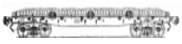 8-осная цистерна для нефтепродуктов, модель 15-871Грузоподъемность 120 т
Масса тары вагона 48,8 т
Объем кузова 140 м3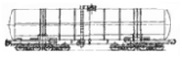 8-осная цистерна для нефти, модель 15-880Грузоподъемность 125 т
Масса тары вагона 51 т
Объем кузова 159 м3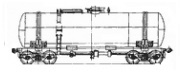 4-осная цистерна для бензина и светлых нефтепродуктов, модель 15-869Грузоподъемность 62 т
Масса тары вагона 25,3 т
Объем кузова 88,6 м3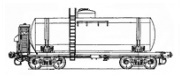 4-осная цистерна для бензина с переходной площадкой, модель 15-1427Грузоподъемность 60 т
Масса тары вагона 23,4 т
Объем кузова 73,1 м3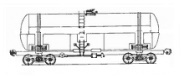 4-осная цистерна для вязких нефтепродуктов, модель 15-1566Грузоподъемность 63,5 т
Масса тары вагона 24,23 т
Объем кузова 73,17 м3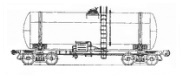 4-осная цистерна для цемента, модель 15-1405Грузоподъемность 61 т
Масса тары вагона 24,15 т
Объем кузова 62,36 м3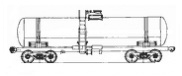 4-осная цистерна для серной кислоты, модель 15-1401Грузоподъемность 60 т
Масса тары вагона 21,6 т
Объем кузова 32,68 м3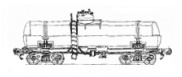 4-осная цистерна для олеума, модель 15-1402Грузоподъемность 60 т
Масса тары вагона 21,7 т
Объем кузова 32,7 м3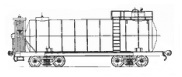 4-осная цистерна для олеума с переходной площадкой, модель 15-Ц857Грузоподъемность 50 т
Масса тары вагона 24,7 т
Объем кузова 26 м3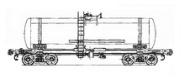 4-осная цистерна для слабой азотной кислоты, модель 15-1404Грузоподъемность 61,5 т
Масса тары вагона 21 т
Объем кузова 46,86 м3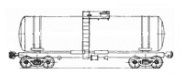 4-осная цистерна для соляной кислоты, модель 15-1554Грузоподъемность 62 т
Масса тары вагона 21,66 т
Объем кузова 54,07 м3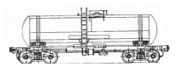 4-осная цистерна для меланжа, модель 15-1514Грузоподъемность 60 т
Масса тары вагона 21,875 т
Объем кузова 44,8 м3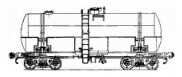 4-осная цистерна для фенола, модель 15-898Грузоподъемность 62 т
Масса тары вагона 23,2 т
Объем кузова 62,39 м3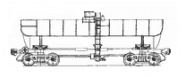 4-осная цистерна для этиловой жидкости, модель 15-1414Грузоподъемность 60,65 т
Масса тары вагонов 22,24 т
Объем кузова 38,7 м3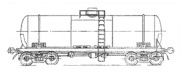 4-осная цистерна для пропана, модель 15-1407Грузоподъемность 22,9 т
Масса тары вагонов 35,2 т
Объем кузова 54 м3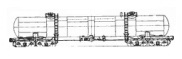 8-осная цистерна для аммиака, модель 15-1581Грузоподъемность 92,3 т
Масса тары вагонов 77 т
Объем кузова 161,5 м3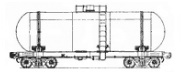 4-осная цистерна для аммиака, модель 15-1597Грузоподъемность 43 т
Масса тары вагонов 38,4 т
Объем кузова 75,5 м3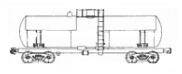 4-осная цистерна для хлора, модель 15-1556Грузоподъемность 57,5 т
Масса тары вагонов 29,4 т
Объем кузова 46 м3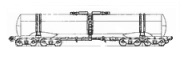 4-осная цистерна для патоки, модель 15-1413Грузоподъемность 62 т
Масса тары вагонов 21,42 т
Объем кузова 46,11 м3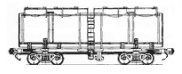 4-осная цистерна для молока, модель 15-886Грузоподъемность 31,2 т
Масса тары вагонов 23,3 т
Объем кузова 30,24 м3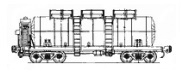 4-осная цистерна для молока с переходной площадкой, модель 15-Ц858Грузоподъемность 26 т
Масса тары вагонов 26 т
Объем кузова 25,2 м3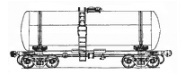 4-осная цистерна для спирта, модель 15-1454Грузоподъемность 59 т
Масса тары вагонов 23,2 т
Объем кузова 73,1 м3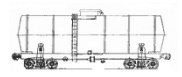 4-осная цистерна для виноматериалов, модель 15-1593Грузоподъемность 66,7 т
Масса тары вагонов 25,5 т
Объем кузова 63,7 м3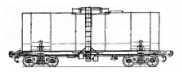 4-осная цистерна для виноматериалов, модель 15-1535Грузоподъемность 57,5 т
Масса тары вагонов 26,4 т
Объем кузова 61,17 м3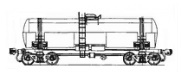 4-осная цистерна для жёлтого фосфора, модель 15-1412Грузоподъемность 59 т
Масса тары вагонов 21,4 т
Объем кузова 38,7 м3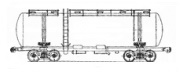 4-осная цистерна для кальцинированной соды, модель 15-884Грузоподъемность 54 т
Масса тары вагонов 31,3 т
Объем кузова 101,57 м3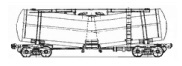 4-осная цистерна для поливинилхлорида, модель 15-1498Грузоподъемность 55,5 т
Масса тары вагонов 30 т
Объем кузова 99,2 м3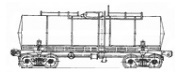 4-осная цистерна для расплавленной серы, модель 15-1482Грузоподъемность 67 т
Масса тары вагонов 25,8 т
Объем кузова 38,5 м3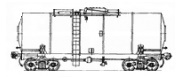 4-осная цистерна для пасты сульфанола, модель 15-1565Грузоподъемность 62 т
Масса тары вагонов 26 т
Объем кузова 55,2 м3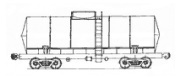 4-осная цистерна для жидкого пека, модель 15-1532Грузоподъемность 63 т
Масса тары вагонов 27,5 т
Объем кузова 54,4 м3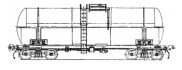 4-осная цистерна для нафталина, модель 15-1536Грузоподъемность 68,5 т
Масса тары вагонов 24,5 т
Объем кузова 65,2 м3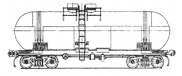 4-осная цистерна для ядохимикатов, модель 15-1538Грузоподъемность 63 т
Масса тары вагонов 24,8 т
Объем кузова 44,54 м3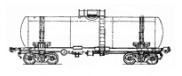 4-осная цистерна для винилхлорида, модель 15-1421Грузоподъемность 58,4 т
Масса тары вагонов 28,9 т
Объем кузова 73 м3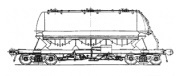 8-осная цистерна для порошкообразных грузов, модель 15-1445Грузоподъемность 68 т
Масса тары вагонов 24,61 т
Объем кузова 61 м3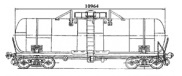 4-осная цистерна для сжиженных углеводородных газов, модель 15-1200Грузоподъемность 31 т
Масса тары вагонов 36 т
Объем кузова 50 м3